Методическая работа 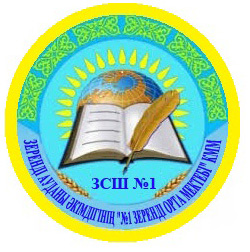 КГУ «Зерендинская средняя школа №1»             Методическая работа – целостная, взаимосвязанная система мер, направленных на повышение квалификации учителей, необходимых для данных конкретных условий той или иной деятельности.              Методическая работа может в значительной мере удовлетворить запросы учителей по совершенствованию научно-методической подготовки при условии принципов индивидуализации и дифференциации.             Управление методической работой в школе может протекать эффективно, если ее задачи, содержание ясно представляют себе учителя.Методическая тема школы на 2019-2020 учебный год:«Повышение качества образования через применение компетентностного подхода в обучении, воспитании, развитии обучающихся». Направление методической работы: Повышение качества образования в школе через непрерывное совершенствование педагогического мастерства учителей, его профессиональной компетентности в области теории и пртактики педагогической науки и преподавание предмета, освоения инновационных технологий обучения.Цель методической работы школы: Развитие ключевых компетенций обучающихся на основе использования современных педагогических технологий и методов активного обучения.Задачи методической работы школы на 2019-2020 учебный год1.Повышение качества преподавания учебных дисциплин через совершенствование содержания образования, внедрения информационно-коммуникационных технологий и других приемов инновационных образовательных процессов.2.Продолжить работу по обучению педагогов школы современным технологиям через курсовую подготовку и обобщение передового педагогического опыта.3.Активизация работы педагогического коллектива с учащимися, имеющих   высокий уровень мотивации обучения;4.Совершенствование методики проведения урока, индивидуальной и групповой работы со слабоуспевающими и одаренными учащимися;5. Развитие способностей и природных задатков детей через НОУ «Дарын» для учащихся с высоким уровнем мотивации к учебе;6.Ознакомление учителей с инновационными образовательными технологиями, педагогической и методической литературой;7. Активизировать работу по участию учителей в профессиональных конкурсах;8. Для оказания методической помощий молодым учителям, в планах ШМУ заплонировать проведение опытными учителями мастер-классов;  9. Работу школьных методических объединений учителей -  направить на оказание методической помощи учителям в повышений качества знания и создания условии для проведения различных видов обучающих уроков вместо открытых (например, лессон стади и.т.д.)Структурауправления КГУ «Зерендинская средняя школа №1»Акимата Зерендинского районаСтруктура методической работы ЗСШ № 1Методическая сеть ЗСШ № 1Составметодического совета ЗСШ № 1 на 2019-2020 у.г.Планированиеметодической работы школына 2019-2020 учебный год№ Ф.И.О.должность1.Кенжебаев С.Азавуч по учебной - методической работе 2.Жумгатова Ш.А.         завуч по учебной - воспитательной работе  3.Итжанова С.Е             завуч по учебной - воспитательной работе  4.Абдильманова А.Е.завуч по воспитательной работе  5.Нуртаев К.Н.              организатор-преподаватель НВиТП6.Абугалиева Б.М.          руководитель МО русского, английского языка 7.Латипов А.Х.руководитель МО математики, физики, ИВТ8.Кайлаханова А.Т.    руководитель МО географии, химии, биологии, истории9.Иващенко Л.В.          руководитель МО начальных классов с русским языком обучения10.Хамзина Б.И.руководитель МО начальных классов с казахским языком обучени 11.Алибекова А.О.  руководитель МО казахского язык литературы 12.Кирилов С.Н.          руководитель МО физ. культуры, ИЗО, технологии, музыки, НВП13. Ергожина А.С.руководитель ШМУ14.Абдильманова К.С.руководитель ПС «Дуэт»15.Хамзина Б.И.руководитель  ТГ «Таным»№СодержаниеСрокиОтветственные1.Организация работы методических объединений:МО казахского языка и литературыМО русского языка и литературы, иностранных языков.МО начального звена с русс.яз.МО начального звена с каз.язМО информатики, математики, физики.МО естественно-гуманитарного циклаМО ИЗО, физической културы, технологий, музыки.сентябрьКенжебаев С.Арук.МО2.Инструктивно - методические совещания:1. Роль МО в решении поставленных задач. Технологизация учебного процесса.2. Внедрение педтехнологий в учебный процесс.3. Организация деятельности с аттестуемыми учителями /портфолио, анализ посещенных уроков, внеклассных мероприятий/.4. Организация деятельности НОУ.5. Организация подготовки к аттестации учащихся /формы, методы /.6. Самоанализ работы учителей.7. Итоги деятельности МО. в течений учебного годаКенжебаев С.АЖумгатова Ш.А.рук.МО3.Организация методической деятельности с молодыми учителями (ШМУ):1. Помощь при составлении календарно-тематического планирования.2. Организация изучения педагогических технологий.3. Внедрение выбранных педагогических технологий в учебный процесс. 4. Посещение уроков. Цель - помощь.5. Помощь при проведении самоанализа своей деятельности.6. Подготовка к итоговому МС. сентябрьв теченийучебного годаКенжебаев С.Анаставники4.Индивидуальные собеседование с учителями (по памятке).в теченийучеб. годаКенжебаев С.А5.Организация работы по повышению педагогического мастерства:1.Организация работы учителей по индивидуальным планам по самообразованию.2.Участие на семинарах.3.Курсовая переподготовка.сентябрьв теченийучеб. годаКенжебаев С.АЖумгатова Ш.А. 6.Обобщение педагогического опыта работы учителей школы.в теченийучеб. годаКенжебаев С.А7.Организация внутришкольных семинаров, круглых столов по темам:1. Семинар-треннинг"Какова роль педагогической рефлексии?»2. «Интеграция Программы НДО «Самопознание» в учебно-воспитательный процесс в условиях обновления содержания образования».3. Семинар-тренинг. Эффективные методы и приемы обучения.4. Семинар – тренинг. «Обсуждение после уроков " его значение и пользаоктябрь-ноябрьдекабрьянварь-февральапрель Завучи.ТГ «Дуэт»8.Посещение уроков:1. Приемственность в обучении: адаптация учащихся 1 классов.  2. Качество ЗУН по предметам. 3.Проверка работы факультативов, курсов по выбору.  согласно плана ВШККенжебаев С.АЖумгатова Ш.А. Итжанова С.Е 9.Организация НОУ:1.Организация семинара.2.Помощь при выборе темы и планирования.3.Участие на заседаниях НОУ.4.Оформление работ учащихся.5.Презинтация своей деятельности на внутришкольной научной конференции НОУ.6.Лучщие проекты учеников направлять для участия на районные, областные и республиканские конкурсы.7. Проведение конкурса «Абай оқулары».сентябрьпостояннопостоянноапрельКенжебаев С.А.Научныеруководители10.Проведения МС (по плану заседании МС)   по плануКенжебаев С.АЖумгатова Ш.А. Итжанова С.Е.12.Праздник здоровья, недели…по плану13.Фестиваль проектов.Внеклассные мероприятия.Показ всех видов и типов проектов научно-исследовательских работ.апрельЖумгатова Ш.А.Итжанова С.ЕКенжебаев С.А.14.Методическая и научно-практическая конференция.апрельКенжебаев С.А